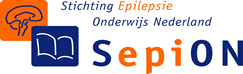 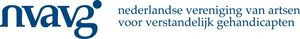 Epilepsie en verstandelijke beperkingArtsen voor Verstandelijk Gehandicapten
26 & 27 MAART 2020   klepperman hoevelakenDe Stichting Epilepsie Onderwijs Nederland ( SepiON) verzorgt al sinds 1996 onderwijs voor professionals die werkzaam zijn in de zorg voor mensen met epilepsie.Voor Artsen voor Verstandelijk Gehandicapten, AIOS AVG en huisartsen die zijn verbonden aan instellingen voor patiënten met een verstandelijke beperking, is door SepiON de cursus ‘Epilepsie en verstandelijke beperking’ ontwikkeld. Deze cursus wordt i.s.m. de NVAVG op 26 en 27 maart 2020 georganiseerd. Er is ruimte voor maximaal 30 deelnemers. Er is 9 uur accreditatie verleend door het Accreditatie Bureau Cluster 1.Epilepsie en verstandelijke beperking: Hoge prevalentie en complexe zorgOngeveer een kwart van de 120.000 mensen met epilepsie heeft een verstandelijke beperking. Van de 100.000 Nederlanders met een verstandelijke beperking heeft gemiddeld 20 tot 30% epilepsie. De medische zorg voor mensen met epilepsie en een verstandelijke beperking is complex. Naast de handelingsonbekwaamheid en het omvangrijke sociale netwerk rondom de patiënt zijn er meer factoren die de zorg moeilijker maken. Denk aan de verschillende etiologische oorzaken van de epilepsie en de verstandelijke beperking, het feit dat er vaak meer stoornissen en beperkingen tegelijk voorkomen en er sprake kan zijn van bijzondere gezondheidsproblemen en gezondheidsrisico’s.
Complexe gedragspatronen kunnen voorkomen en zijn soms moeilijk te differentiëren van epileptische aanvallen, de epilepsie is vaker therapieresistent en de impact van aanvallen en/of medicatie is doorgaans vaak moeilijk in te schatten.Belangrijke ontwikkelingen in diagnostiek en behandelingDe kennis en mogelijkheden m.b.t. de diagnostiek en behandeling van epilepsie hebben grote ontwikkelingen doorgemaakt. Zo is de kennis op het gebied van genetica toegenomen, de mogelijkheden van metabool onderzoek zijn uitgebreid, aanvallen kunnen op geavanceerde manieren geobserveerd worden, MRI technieken zijn verbeterd en de onderzoeksmogelijkheden op immunologisch gebied zijn eveneens toegenomen. Dit alles heeft ertoe geleid dat er veel vaker een etiologische diagnose gesteld wordt. Daardoor kan behandeling gerichter worden ingezet.Bij patiënten met refractaire epilepsie is de diagnose vaak jaren geleden gesteld. Bij hen kan her evaluatie leiden tot verandering van diagnose waardoor er nieuwe behandelopties ontstaan. Kennis van nieuwe medicamenteuze en niet medicamenteuze mogelijkheden, neveneffecten en interacties kan leiden tot een betere inschatting van de effecten van bijwerkingen.Kleinschalige interactieve cursus en accreditatieAlle genoemde ontwikkelingen komen aan bod in de cursus ‘Epilepsie en verstandelijke beperking’. Aan de hand van casuïstiek is er uitgebreid aandacht voor de huidige mogelijkheden van aanvalsherkenning, diagnostiek en behandeling. Bovendien zullen praktische handvaten worden geboden voor de benadering van epilepsie in de dagelijkse praktijk van AVG artsen en huisartsen voor patiënten met een verstandelijke beperking.
De cursus wordt in zijn geheel verzorgd door in epilepsie gespecialiseerde deskundigen. Om het interactieve karakter te waarborgen, worden er maximaal 30 deelnemers toegelaten.DoelstellingHet doel van de cursus is:op de hoogte brengen van nieuwe diagnostische en behandelmogelijkhedenfaciliteren van netwerken (met accent op samenwerking tussen AVG en gespecialiseerde epilepsiezorg)LeerdoelenTijdens de  cursus komen onderwerpen die betrekking hebben op de algemene competenties van de medisch specialist (communicatie, samenwerking, kennis en wetenschap, maatschappelijk handelen, organisatie, professionaliteit) alsook kwesties met betrekking tot het medisch handelen aan de orde.Diagnostiek – m.n. geneticaAanvalsdiagnostiek – differentiaal diagnostische overwegingen – organische oorzakenAanvalsdiagnostiek – differentiaal diagnostische overwegingen - gedragsuitingenAnti epileptica – huidige richtlijnenNieuwe anti epilepticaNiet medicamenteuze behandeling (kort)Behandeling gedragsproblematiekCoupeerbeleid en aanvalsdetectieSUDEPOrganisatie van zorg – samenwerking neuroloog AVG arts HuisartsProgramma donderdag13.00 uur	Registratie en ontvangst met broodjes13.30 uur	Wat willen we leren?F. Snoeijen14.00 uur	Aanvallen (incl classificatie) en differentiaal diagnoseJ. Schelhaas14.30 uur	Anti-epileptica (nieuw & standaard volgens richtlijn NvN)P. Augustijn15.15 uur	Theepauze15.45 uur	Niet medicamenteuze behandeling P. Augustijn16.15 uur	Noodmedicatie, noodprotocollen en insturenJ. Nicolai16.45 uur	SUDEP voorlichting & aanvalsdetectieJ. Schelhaas17.15 uur	Risicoafwegingen bij cliënt met VB en epilepsieS. Alemans17.45 uur	Specifieke epilepsiesyndromenJ. Nicolai18.15 uur	Diner20.00 uur	Video’s en bespreking`	J. Nicolai, J. Schelhaas, P. Augustijn22.00 uur	Einde
Programma vrijdag09.00 uur	Interactieve bespreking casuïstiek ingebracht door curssisten 			Gespreksleider:  F. Snoeijen
Experts: M. Vlooswijk, P. Augustijn, S. Alemans11.15 uur	Lessons learned12.00 uur	Afsluitende lunchbuffetAccreditatie
Voor deelname aan deze cursus is door het Accreditatie Bureau Cluster 1 (ABC1) 9 accreditatiepunten verleend voor Artsen voor Verstandelijk Gehandicapten en huisartsen.Kosten, informatie en aanmelden
Dankzij steun van het Epilepsiefonds zijn de inschrijfkosten € 495,00 per deelnemer, hierbij zijn de kosten voor overnachting, ontbijt, lunch en diner inbegrepen.  Meer informatie over de cursus kunt u krijgen via het SEPION secretariaat (0343-594544 of info@sepion.nl).
U kunt zich online aanmelden via: http://www.sepion.nl/avg/2020Deze scholing wordt mede mogelijk gemaakt door steun van: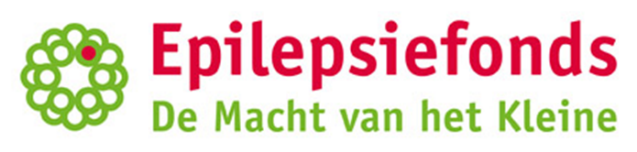 